Záväzná prihláška do jazykového kurzu školský rok 2022/2023  MŠMeno a priezvisko dieťaťa: ................................................................................................................Vek dieťaťa: …………….............................................................Akú MŠ navštevuje Vaše dieťa: ...........................................................................................................Kontaktné údaje zákonného zástupcu:Meno, priezvisko, titul: ........................................................................................................................Kontaktné tel.č.: ................................................................................................................................... aktuálny e-mail: ...................................................................................................................................WOW English – Yellow book – cena učebnice na celý školský rok je 24€Vložný poplatok na trimester:  50€ / 3 mesiace alebo jednorázovo na celý školský rok 150€Zakúpením jazykového kurzu v Akadémii vzdelávania Čadca a podpisom prihlášky vyjadrujem súhlas so  spracovaním osobných údajov v súlade s legislatívou platnou od 25.5.2018- Zásady spracovania a ochrany osobných údajov nájdete na 2. strane prihlášky. Svojím podpisom potvrdzujem, že vložný poplatok za kurz uhradím jednorázovo pri nástupe na kurz, alebo  v dohodnutom splátkovom kalendári na trimestre.ĎAKUJEME VÁM, ŽE STE SA ROZHODLI PRE NAŠU JAZYKOVÚ ŠKOLU !!V  ........................................dňa...................... .     Podpis zákonného zástupcu.......................................Prihlášku je potrebné vrátiť najneskôr do 19.09.2022 v MŠ. Informácie ohľadom platby Vám zašleme na Váš mail. Výučba začína v MŠ od októbra 2022.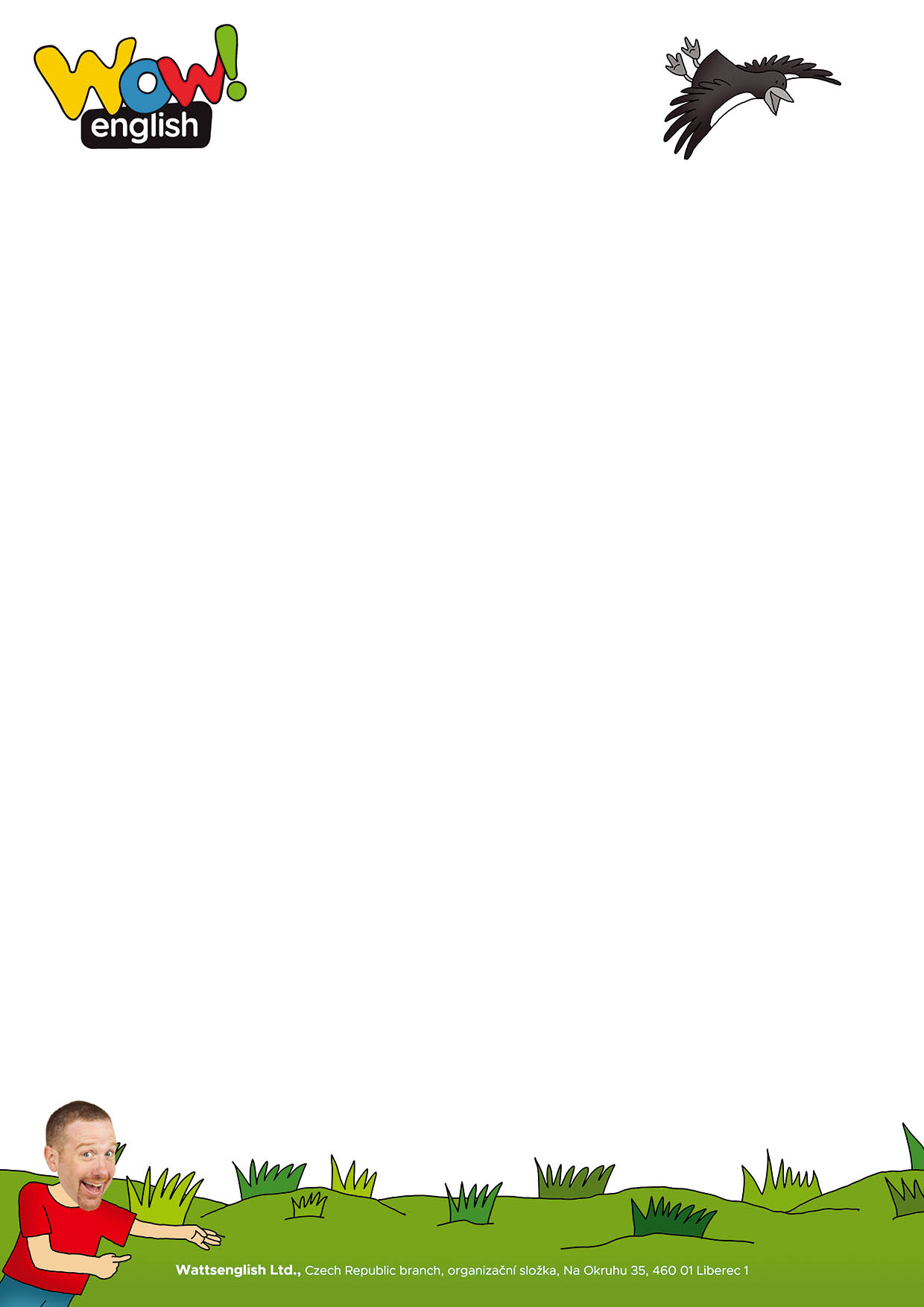 